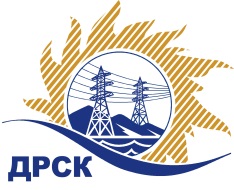 Акционерное Общество«Дальневосточная распределительная сетевая  компания»Протокол процедуры вскрытия поступивших конвертов с заявками г. БлаговещенскСпособ и предмет закупки: запрос предложений в электронной форме Техническое обслуживание ИТСО на объектах филиала, закупка 290.НМЦ ЛОТА (в соответствии с Извещением о закупке): 1 299 741,12  руб. без НДС.ОТМЕТИЛИ:В адрес Организатора закупки поступило 3 (три) Заявки.Вскрытие конвертов было произведено автоматически средствами электронной торговой площадки Единой электронной торговой площадки на Интернет-сайте https://rushydro.roseltorg.ru в присутствии секретаря Закупочной комиссии.Дата и время начала процедуры вскрытия конвертов с заявками на участие в закупке: 11:00 (время амурское) 22.01.2019 г. Место проведения процедуры вскрытия конвертов с заявками на участие в закупке: Единая электронная торговая площадка по адресу: https://rushydro.roseltorg.ru».В конвертах обнаружены заявки следующих участников:Секретарь Закупочной комиссии	М.Г. ЕлисееваИсп. Т.В. Коротаева(4162) 397-205№ 53/ПрУ-В«22» января 2019№п/пДата и время внесения изменений в заявкуНаименование участникаСтоимость заявки, руб. без НДС122.01.2019 02:55ООО «Росич»
ИНН/КПП 2801089300/280101001 
ОГРН 1032800053846920 000,00222.01.2019 03:15ИП Кузнецов Владимир Анатольевич 
ИНН/КПП 280100973024/ 
ОГРН 3042801230000361 250 000,00322.01.2019 04:59ООО "Центр Безопасности" 
ИНН/КПП 7901538742/790101001 
ОГРН 11179010016791 299 741,12